Zadanie 3/ dzień 3  Kodowanie  ( dziecko wybiera zadanie, które chce wykonać ,obrazki można powiększyć ) 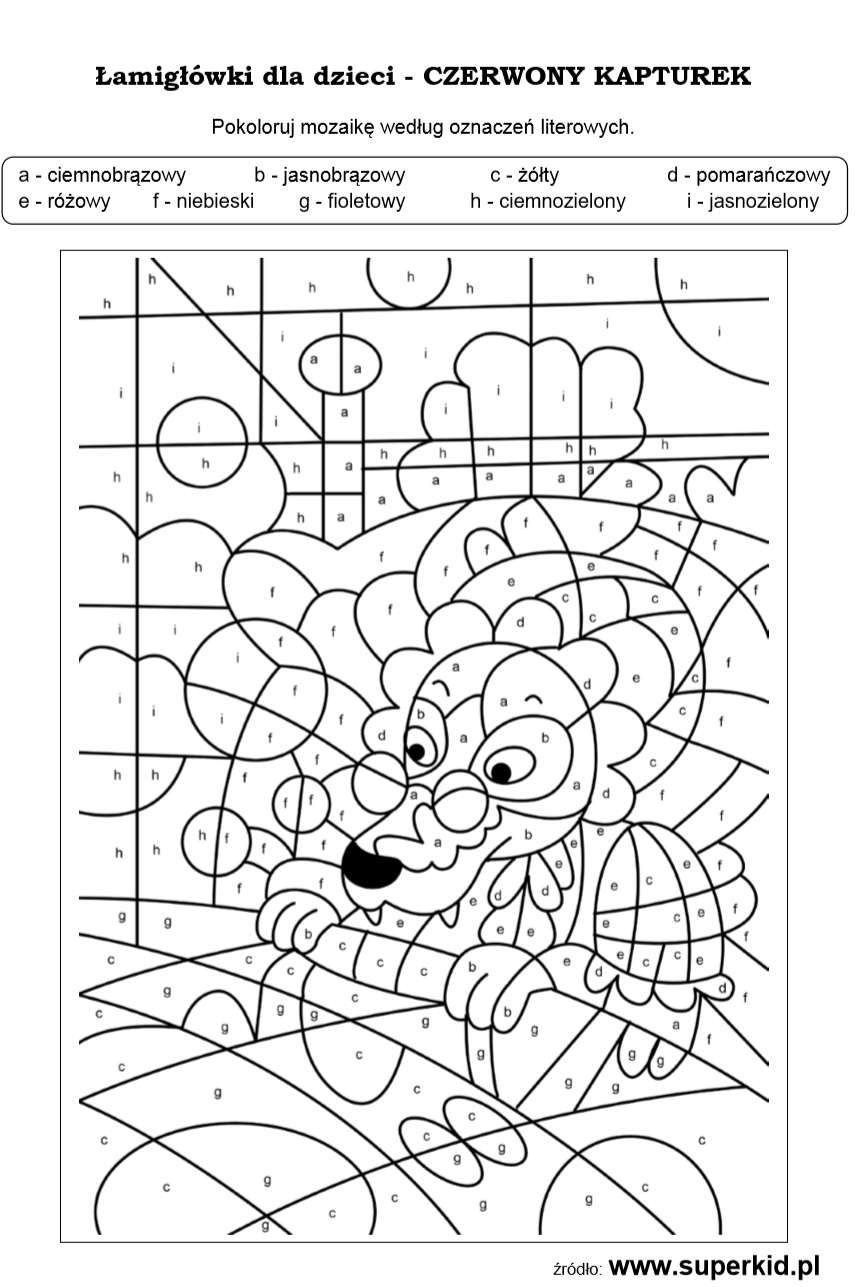 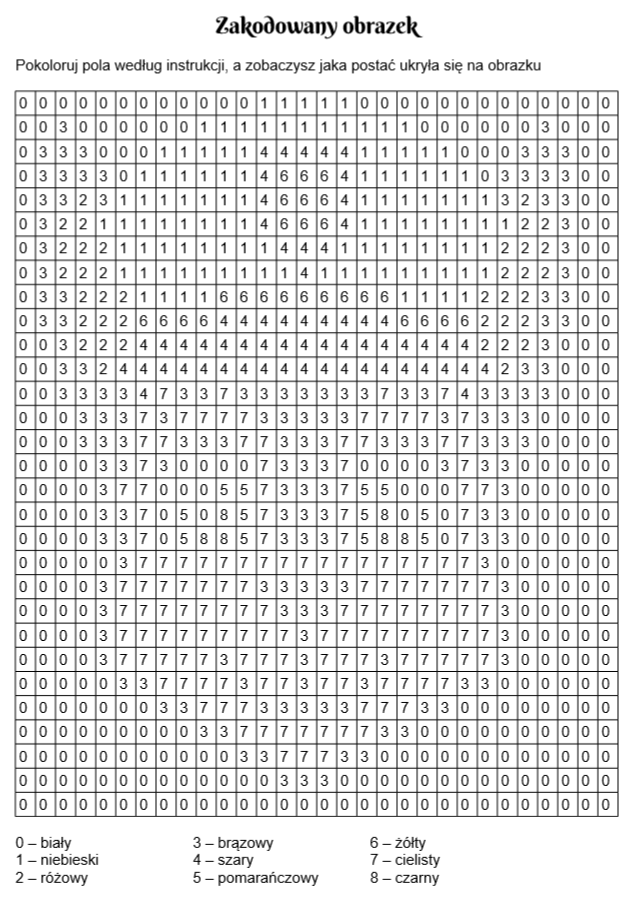 Zadanie 4/ dzień 4.Zabawa „ Rzuć kostką i narysuj”. Tworzymy razem z dziećmi 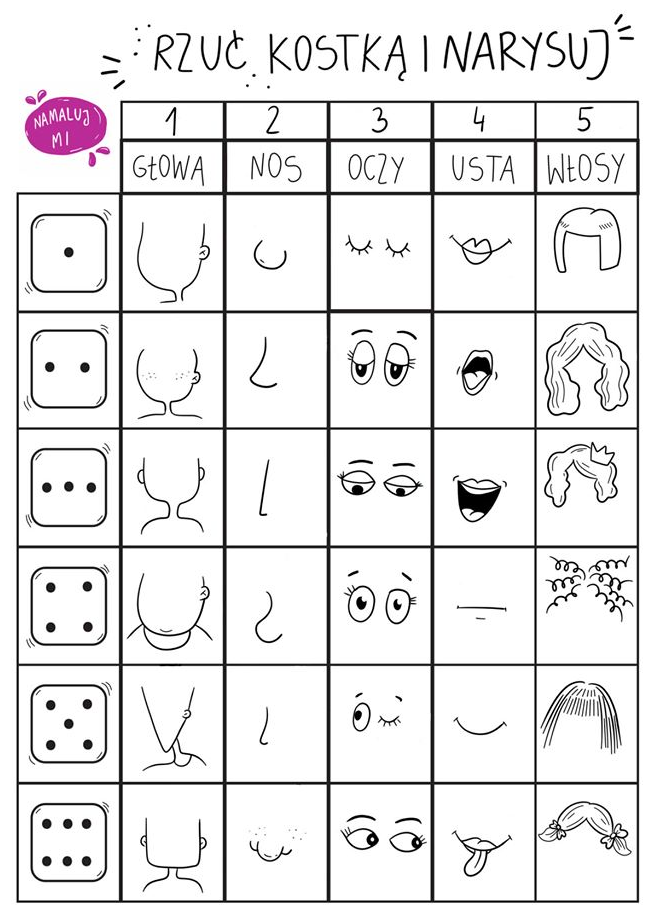 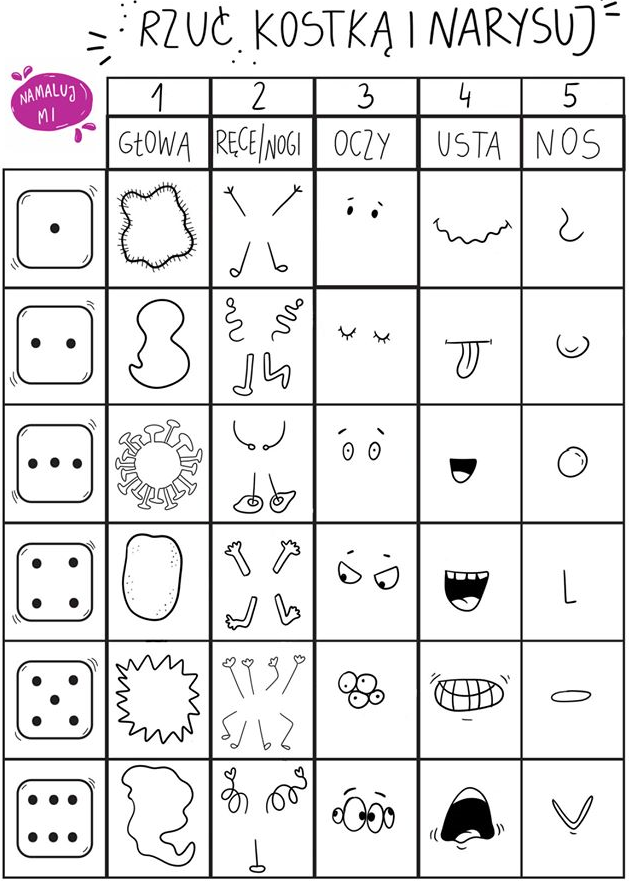 